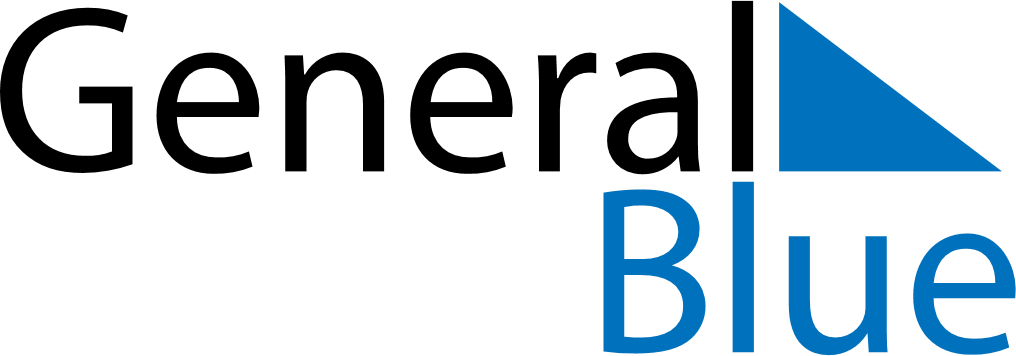 October 2026October 2026October 2026October 2026BangladeshBangladeshBangladeshSundayMondayTuesdayWednesdayThursdayFridayFridaySaturday1223456789910Durga Puja111213141516161718192021222323242526272829303031